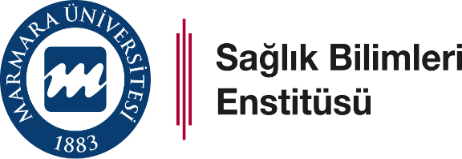 DOKTORA DANIŞMAN ADAYI VE TEZ ALANI TERCİH FORMUDOKTORA DANIŞMAN ADAYI VE TEZ ALANI TERCİH FORMUDoküman No: SBE-DR-01DOKTORA DANIŞMAN ADAYI VE TEZ ALANI TERCİH FORMUDOKTORA DANIŞMAN ADAYI VE TEZ ALANI TERCİH FORMUİlk Yayın Tarihi: 18.01.2022DOKTORA DANIŞMAN ADAYI VE TEZ ALANI TERCİH FORMUDOKTORA DANIŞMAN ADAYI VE TEZ ALANI TERCİH FORMURevizyon Tarihi:DOKTORA DANIŞMAN ADAYI VE TEZ ALANI TERCİH FORMUDOKTORA DANIŞMAN ADAYI VE TEZ ALANI TERCİH FORMURevizyon No:Tercih Sırası Danışman TercihiDanışman TercihiTez Alanı TercihiTez Alanı Tercihi123Aday Öğrencinin Adı Soyadı:Aday Öğrencinin Adı Soyadı:Aday Öğrencinin Adı Soyadı:Aday Öğrencinin Adı Soyadı:Aday Öğrencinin Adı Soyadı:İmza:İmza:İmza:İmza:İmza:*Bu belge ön değerlendirme niteliğindedir. Danışmanlığın kesinleşmesi için kesin kayıt sonrası öğrenci ve danışman adaylarının tercihleri dikkate alınarak anabilim dalı kurul kararı alınmalı ve form ile birlikte enstitüye sunulmalıdır. Enstitü Yönetim Kurulu öğrencinin tercihini ve anabilim dalı kurul kararını değerlendirir. Danışmanlık Enstitü Yönetim Kurulu onayı ile kesinleşir.   *Bu belge ön değerlendirme niteliğindedir. Danışmanlığın kesinleşmesi için kesin kayıt sonrası öğrenci ve danışman adaylarının tercihleri dikkate alınarak anabilim dalı kurul kararı alınmalı ve form ile birlikte enstitüye sunulmalıdır. Enstitü Yönetim Kurulu öğrencinin tercihini ve anabilim dalı kurul kararını değerlendirir. Danışmanlık Enstitü Yönetim Kurulu onayı ile kesinleşir.   *Bu belge ön değerlendirme niteliğindedir. Danışmanlığın kesinleşmesi için kesin kayıt sonrası öğrenci ve danışman adaylarının tercihleri dikkate alınarak anabilim dalı kurul kararı alınmalı ve form ile birlikte enstitüye sunulmalıdır. Enstitü Yönetim Kurulu öğrencinin tercihini ve anabilim dalı kurul kararını değerlendirir. Danışmanlık Enstitü Yönetim Kurulu onayı ile kesinleşir.   *Bu belge ön değerlendirme niteliğindedir. Danışmanlığın kesinleşmesi için kesin kayıt sonrası öğrenci ve danışman adaylarının tercihleri dikkate alınarak anabilim dalı kurul kararı alınmalı ve form ile birlikte enstitüye sunulmalıdır. Enstitü Yönetim Kurulu öğrencinin tercihini ve anabilim dalı kurul kararını değerlendirir. Danışmanlık Enstitü Yönetim Kurulu onayı ile kesinleşir.   *Bu belge ön değerlendirme niteliğindedir. Danışmanlığın kesinleşmesi için kesin kayıt sonrası öğrenci ve danışman adaylarının tercihleri dikkate alınarak anabilim dalı kurul kararı alınmalı ve form ile birlikte enstitüye sunulmalıdır. Enstitü Yönetim Kurulu öğrencinin tercihini ve anabilim dalı kurul kararını değerlendirir. Danışmanlık Enstitü Yönetim Kurulu onayı ile kesinleşir.   